Write a description of each of the scales of ecosystems.  Ecosystems come in indefinite sizes. It can exist in a small area such as underneath a rock, a decaying tree trunk, or a pond in your village, or it can exist in large forms such as an entire rain forest. Technically, the Earth can be called a huge ecosystemMicro: 
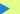 Messo: 

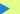 Biome: 
